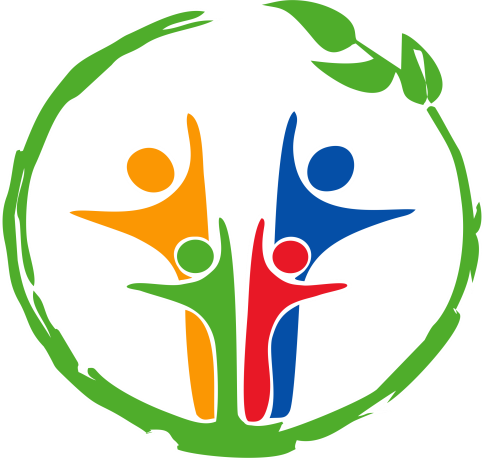 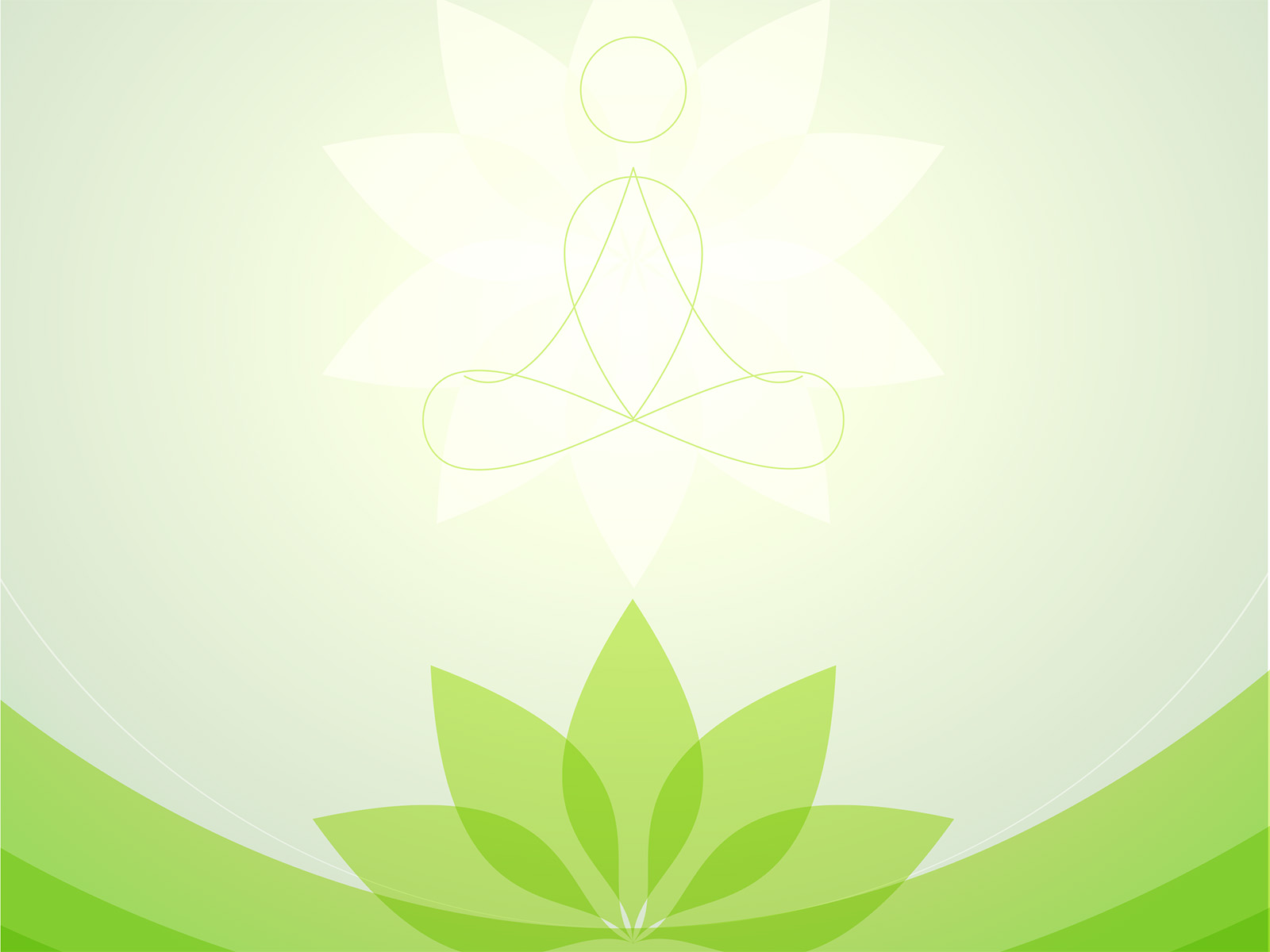 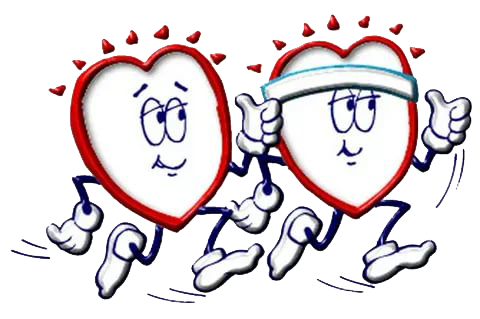 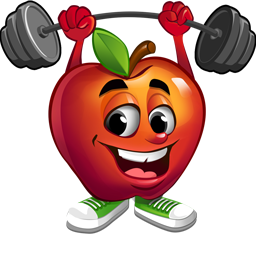 № п/пЗмест работыКласЧас правядзенняМесца правядзенняАдказныя1.Гульня пазнавальная “Майдадыр прыйшоў у госці”123411.00-12.00каб. № 11каб. № 15каб. № 13каб. № 12Іванейчык В.І.Бялаш С.М.Курыла І.А.Аўдзей С.В.2.Паход за ведамі “Не трэба баяцца – важна ведаць”5611.00-12.00каб. № 33каб. № 21Корань Р.Ю.Васілеўская І.М.3.Інфармацыя +“Здаровы чалавек – здаровая нацыя”7811.00-12.00каб. № 31каб. № 22Нупрэйчык Г.І.Дрозд І.К.4.Відэасалон “Алімпійскія надзеі Беларусі”91011.00-12.00каб. № 32каб. № 34Навіцкая Т.І.Прышчэпа І.В.5.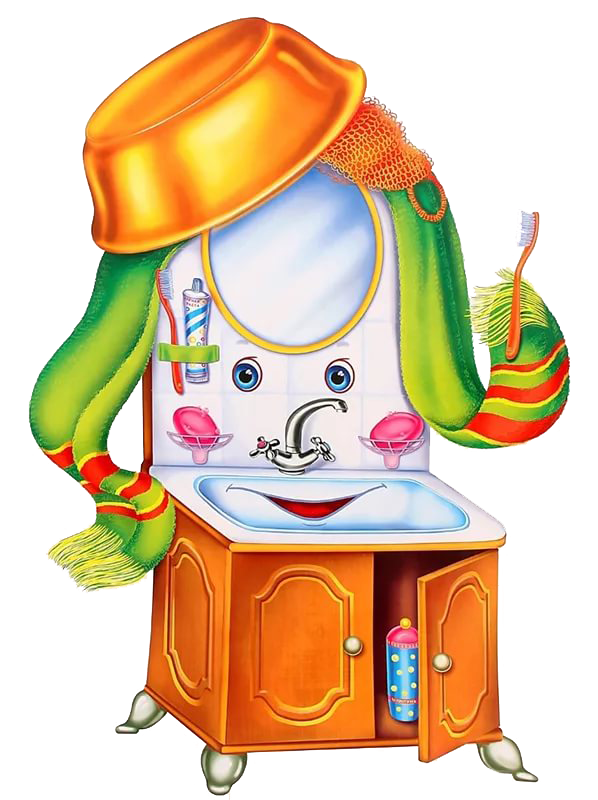 Рэйд “Сям’я”Бобка І.У., пед.-сацыяльны,Шчэрбань Б.А., педагог-псіхолаг,кл.кіраўнікі